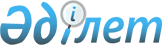 Мәслихаттың 2010 жылғы 23 желтоқсандағы № 392 "Рудный қаласының 2011-2013 жылдарға арналған қалалық бюджеті туралы" шешіміне өзгерістер мен толықтырулар енгізу туралыҚостанай облысы Рудный қаласы мәслихатының 2011 жылғы 20 шілдедегі № 468 шешімі. Қостанай облысы Рудный қаласының Әділет басқармасында 2011 жылғы 25 шілдеде № 9-2-186 тіркелді

      Қазақстан Республикасының 2008 жылғы 4 желтоқсандағы Бюджет кодексінің 106 және 109-баптарына, Қазақстан Республикасының 2001 жылғы 23 қаңтардағы "Қазақстан Республикасындағы жергілікті мемлекеттік басқару және өзін-өзі басқару туралы" Заңының 6-бабына сәйкес мәслихат ШЕШТІ:



      1. Мәслихаттың "Рудный қаласының 2011-2013 жылдарға арналған қалалық бюджеті туралы" 2010 жылғы 23 желтоқсандағы № 392 (Нормативтік құқықтық актілердің мемлекеттік тіркеу тізілімінде нөмірі 9-2-175, 2011 жылғы 7 қаңтарда "Рудненский рабочий" қалалық газетінде жарияланған) шешіміне мынадай өзгерістер мен толықтырулар енгізілсін:



      көрсетілген шешімнің 1-тармағында:

      1)-тармақшасы жаңа редакцияда жазылсын:



      "1) кірістер – 8467055,0 мың теңге, оның ішінде:

      салықтық түсімдер бойынша – 7553695,0 мың теңге;

      салықтық емес түсімдер бойынша – 21544,0 мың теңге;

      негізгі капиталды сатудан түсетін түсімдер бойынша – 295856,0 мың теңге;

      трансферттер түсімі бойынша – 595960,0 мың теңге;";



      2)-тармақшасы жаңа редакцияда жазылсын:



      "2) шығындар – 8148166,0 мың теңге;";



      4)-тармақшасы жаңа редакцияда жазылсын:



      "4) қаржы активтерімен операциялар бойынша сальдо – 177730,0 мың теңге, оның ішінде:

      қаржы активтерін сатып алу – 177730,0 мың теңге;";



      көрсетілген шешімнің 3-тармағы жаңа редакцияда жазылсын:



      "3. Рудный қаласының жергілікті атқарушы органының 2011 жылға арналған резерві 27410,1 мың теңге сомасында бекітілсін.";



      көрсетілген шешімнің 1-қосымшасы осы шешімнің қосымшасына сәйкес жаңа редакцияда жазылсын.



      2. Осы шешім 2011 жылғы 1 қаңтардан бастап қолданысқа енгізіледі.      Қалалық

      мәслихаттың кезектен

      тыс сессиясының төрағасы                   Ю. Желваков      Қалалық

      мәслихаттың хатшысы                        В. Лощинин      КЕЛІСІЛДІ:      "Қазақстан Республикасы

      Қаржы министрлігі Салық

      комитетінің Қостанай

      облысы бойынша салық

      департаменті Рудный

      қаласы бойынша салық

      басқармасы"» мемлекеттік

      мекемесі бастығының

      міндетін атқарушысы

      _________ Б. Алмагамбетов      Рудный қаласы әкімдігінің

      "Рудный қалалық қаржы бөлімі"

      мемлекеттік мекемесінің бастығы

      ___________________ М. Досболов      Рудный қаласы әкімдігінің

      "Рудный қалалық экономика

      және бюджеттік жоспарлау

      бөлімі" мемлекеттік

      мекемесінің бастығы

      ____________ С. Искуженов

Мәслихаттың      

2011 жылғы 20 шілдедегі 

№ 468 шешіміне қосымша  Мәслихаттың        

2010 жылғы 23 желтоқсандағы 

№ 392 шешіміне 1-қосымша   Рудный қаласының 2011 жылға арналған қалалық бюджеті
					© 2012. Қазақстан Республикасы Әділет министрлігінің «Қазақстан Республикасының Заңнама және құқықтық ақпарат институты» ШЖҚ РМК
				СанатСанатСанатСанатСома,

мың

теңгеСыныпСыныпСыныпСома,

мың

теңгеКішi сыныпКішi сыныпСома,

мың

теңгеАтауыСома,

мың

теңгеI. Кірістер8467055,01Салықтық түсімдер7553695,0101Табыс салығы2971000,01012Жеке табыс салығы2971000,0103Әлеуметтiк салық2167172,01031Әлеуметтік салық2167172,0104Меншiкке салынатын салықтар688303,01041Мүлiкке салынатын салықтар468226,01043Жер салығы29549,01044Көлiк құралдарына салынатын салық190518,01045Бірыңғай жер салығы10,0105Тауарларға, жұмыстарға және қызметтерге

салынатын iшкi салықтар1705849,01052Акциздер1194992,01053Табиғи және басқа да ресурстарды

пайдаланғаны үшiн түсетiн түсiмдер474900,01054Кәсiпкерлiк және кәсiби қызметтi

жүргiзгенi үшiн алынатын алымдар33547,01055Ойын бизнесiне салық2410,0108Заңдық мәнді іс-әрекеттерді жасағаны және

(немесе) оған уәкілеттігі бар мемлекеттік

органдар немесе лауазымды адамдар

құжаттар бергені үшін алынатын міндетті

төлемдер21371,01081Мемлекеттік баж21371,02Салықтық емес түсiмдер21544,0201Мемлекеттік меншіктен түсетін кірістер19495,02011Мемлекеттік кәсіпорындардың таза кірісі

бөлігінің түсімдері695,02015Мемлекет меншігіндегі мүлікті жалға

беруден түсетін кірістер18800,0202Мемлекеттік бюджеттен қаржыландырылатын

мемлекеттік мекемелердің тауарларды

(жұмыстарды, қызметтерді) өткізуінен

түсетін түсімдер12,02021Мемлекеттік бюджеттен қаржыландырылатын

мемлекеттік мекемелердің тауарларды

(жұмыстарды, қызметтерді) өткізуінен

түсетін түсімдер12,0204Мемлекеттік бюджеттен қаржыландырылатын,

сондай-ақ Қазақстан Республикасы Ұлттық

Банкінің бюджетінен (шығыстар сметасынан)

ұсталатын және қаржыландырылатын

мемлекеттік мекемелер салатын айыппұлдар,

өсімпұлдар, санкциялар, өндіріп алулар5,02041Мұнай секторы ұйымдарынан түсетін

түсімдерді қоспағанда, мемлекеттік

бюджеттен қаржыландырылатын, сондай-ақ

Қазақстан Республикасы Ұлттық Банкінің

бюджетінен (шығыстар сметасынан)

ұсталатын және қаржыландырылатын

мемлекеттік мекемелер салатын айыппұлдар,

өсімпұлдар, санкциялар, өндіріп алулар5,0206Басқа да салықтық емес түсiмдер2032,02061Басқа да салықтық емес түсiмдер2032,03Негізгі капиталды сатудан түсетін

түсімдер295856,0301Мемлекеттік мекемелерге бекітілген

мемлекеттік мүлікті сату135483,03011Мемлекеттік мекемелерге бекітілген

мемлекеттік мүлікті сату135483,0303Жердi және материалдық емес активтердi

сату160373,03031Жерді сату150000,03032Материалдық емес активтерді сату10373,04Трансферттер түсімі595960,0402Мемлекеттiк басқарудың жоғары тұрған

органдарынан түсетiн трансферттер595960,04022Облыстық бюджеттен түсетiн трансферттер595960,0Функционалдық топФункционалдық топФункционалдық топФункционалдық топФункционалдық топСома,

мың

теңгеФункционалдық кіші топФункционалдық кіші топФункционалдық кіші топФункционалдық кіші топСома,

мың

теңгеБюджеттік бағдарламалардың әкiмшiсiБюджеттік бағдарламалардың әкiмшiсiБюджеттік бағдарламалардың әкiмшiсiСома,

мың

теңгеБағдарламаБағдарламаСома,

мың

теңгеАтауыСома,

мың

теңгеII. Шығындар8148166,001Жалпы сипаттағы мемлекеттiк

қызметтер145230,01Мемлекеттiк басқарудың жалпы

функцияларын орындайтын өкiлдi,

атқарушы және басқа органдар104248,0112Аудан (облыстық маңызы бар қала)

мәслихатының аппараты13098,0001Аудан (облыстық маңызы бар қала)

мәслихатының қызметін қамтамасыз ету

жөніндегі қызметтер12598,0003Мемлекеттік органдардың күрделі

шығыстары500,0122Аудан (облыстық маңызы бар қала)

әкімінің аппараты62925,0001Аудан (облыстық маңызы бар қала)

әкімінің қызметін қамтамасыз ету

жөніндегі қызметтер57848,0003Мемлекеттік органдардың күрделі

шығыстары5077,0123Қаладағы аудан, аудандық маңызы бар

қала, кент, ауыл (село), ауылдық

(селолық) округ әкімінің аппараты28225,0001Қаладағы аудан, аудандық маңызы бар

қаланың, кент, ауыл (село), ауылдық

(селолық) округ әкімінің қызметін

қамтамасыз ету жөніндегі қызметтер27155,0022Мемлекеттік органдардың күрделі

шығыстары1070,02Қаржылық қызмет26694,0452Ауданның (облыстық маңызы бар

қаланың) қаржы бөлімі26694,0001Аудандық бюджетті орындау және

коммуналдық меншікті (облыстық

манызы бар қала) саласындағы

мемлекеттік саясатты іске асыру

жөніндегі қызметтер16161,0004Біржолғы талондарды беру жөніндегі

жұмысты және біржолғы талондарды

іске асырудан сомаларды жинаудың

толықтығын қамтамасыз етуді

ұйымдастыру6554,0011Коммуналдық меншікке түскен мүлікті

есепке алу, сақтау, бағалау және

сату3252,0018Мемлекеттік органдардың күрделі

шығыстары727,05Жоспарлау және статистикалық қызмет14288,0453Ауданның (облыстық маңызы бар

қаланың) экономика және бюджеттік

жоспарлау бөлімі14288,0001Экономикалық саясатты, мемлекеттік

жоспарлау жүйесін қалыптастыру мен

дамыту және ауданды (облыстық манызы

бар қаланы) басқару саласындағы

мемлекеттік саясатты іске асыру

жөніндегі қызметтер14008,0004Мемлекеттік органдардың күрделі

шығыстары280,002Қорғаныс4686,01Әскери мұқтаждар4686,0122Аудан (облыстық маңызы бар қала)

әкімінің аппараты4686,0005Жалпыға бірдей әскери міндетті

атқару шеңберіндегі іс-шаралар4686,003Қоғамдық тәртіп, қауіпсіздік,

құқықтық, сот, қылмыстық-атқару

қызметі11533,01Құқық қорғау қызметi11533,0458Ауданның (облыстық маңызы бар

қаланың) тұрғын үй-коммуналдық

шаруашылығы, жолаушылар көлігі және

автомобиль жолдары бөлімі11533,0021Елдi мекендерде жол жүрісі

қауiпсiздiгін қамтамасыз ету11533,004Бiлiм беру3320471,01Мектепке дейiнгi тәрбие және оқыту576653,0464Ауданның (облыстық маңызы бар

қаланың) білім бөлімі576653,0009Мектепке дейінгі тәрбие ұйымдарының

қызметін қамтамасыз ету553553,0021Мектеп мұғалімдеріне және мектепке

дейінгі ұйымдардың тәрбиешілеріне

біліктілік санаты үшін қосымша ақы

көлемін ұлғайту23100,02Бастауыш, негізгі орта және жалпы

орта білім беру2373258,0123Қаладағы аудан, аудандық маңызы бар

қала, кент, ауыл (село), ауылдық

(селолық) округ әкімінің аппараты3408,0005Ауылдық (селолық) жерлерде балаларды

мектепке дейін тегін алып баруды

және кері алып келуді ұйымдастыру3408,0464Ауданның (облыстық маңызы бар

қаланың) білім бөлімі2369850,0003Жалпы білім беру2204582,0006Балаларға қосымша білім беру165268,09Бiлiм беру саласындағы өзге де

қызметтер370560,0464Ауданның (облыстық маңызы бар

қаланың) білім бөлімі87192,0001Жергілікті деңгейде білім беру

саласындағы мемлекеттік саясатты

іске асыру жөніндегі қызметтер11175,0005Ауданның (облыстық маңызы бар

қаланың) мемлекеттік білім беру

мекемелер үшін оқулықтар мен

оқу-әдiстемелiк кешендерді сатып алу

және жеткізу17115,0012Мемлекеттік органдардың күрделі

шығыстары230,0015Жетім баланы (жетім балаларды) және

ата-аналарының қамқорынсыз қалған

баланы (балаларды) күтіп-ұстауға

асыраушыларына ай сайынғы ақшалай

қаражат төлемдері53222,0020Үйде оқытылатын мүгедек балаларды

жабдықпен, бағдарламалық қамтыммен

қамтамасыз ету5450,0467Ауданның (облыстық маңызы бар

қаланың) құрылыс бөлімі283368,0037Білім беру объектілерін салу және

реконструкциялау283368,006Әлеуметтiк көмек және әлеуметтiк

қамсыздандыру435508,02Әлеуметтiк көмек374797,0451Ауданның (облыстық маңызы бар

қаланың) жұмыспен қамту және

әлеуметтік бағдарламалар бөлімі374797,0002Еңбекпен қамту бағдарламасы64031,0005Мемлекеттік атаулы әлеуметтік көмек9009,0006Тұрғын үй көмегі55547,0007Жергілікті өкілді органдардың шешімі

бойынша мұқтаж азаматтардың

жекелеген санаттарына әлеуметтік

көмек62494,0010Үйден тәрбиеленіп оқытылатын мүгедек

балаларды материалдық қамтамасыз ету2848,0013Белгіленген тұрғылықты жері жоқ

тұлғаларды әлеуметтік бейімдеу64477,0015Зейнеткерлер мен мүгедектерге

әлеуметтiк қызмет көрсету аумақтық

орталығы77548,001618 жасқа дейінгі балаларға

мемлекеттік жәрдемақылар7022,0017Мүгедектерді оңалту жеке

бағдарламасына сәйкес, мұқтаж

мүгедектерді міндетті гигиеналық

құралдармен қамтамасыз етуге, және

ымдау тілі мамандарының, жеке

көмекшілердің қызмет көрсету18000,0023Жұмыспен қамту орталықтарының

қызметін қамтамасыз ету13821,09Әлеуметтiк көмек және әлеуметтiк

қамтамасыз ету салаларындағы өзге де

қызметтер60711,0451Ауданның (облыстық маңызы бар

қаланың) жұмыспен қамту және

әлеуметтік бағдарламалар бөлімі60711,0001Жергілікті деңгейде халық үшін

әлеуметтік бағдарламаларды жұмыспен

қамтуды қамтамасыз етуді іске асыру

саласындағы мемлекеттік саясатты

іске асыру жөніндегі қызметтер53093,0011Жәрдемақыларды және басқа да

әлеуметтік төлемдерді есептеу, төлеу

мен жеткізу бойынша қызметтерге ақы

төлеу860,0021Мемлекеттік органдардың күрделі

шығыстары6758,007Тұрғын үй-коммуналдық шаруашылық552259,01Тұрғын үй шаруашылығы173360,0458Ауданның (облыстық маңызы бар

қаланың) тұрғын үй-коммуналдық

шаруашылығы, жолаушылар көлігі және

автомобиль жолдары бөлімі8346,0003Мемлекеттік тұрғын үй қорының

сақталуын ұйымдастыру8346,0467Ауданның (облыстық маңызы бар

қаланың) құрылыс бөлімі165014,0003Мемлекеттік коммуналдық тұрғын үй

қорының тұрғын үй құрылысы және

(немесе) сатып алу125432,0004Инженерлік коммуникациялық

инфрақұрылымды дамыту, жайластыру

және (немесе) сатып алу39582,02Коммуналдық шаруашылық270832,0458Ауданның (облыстық маңызы бар

қаланың) тұрғын үй-коммуналдық

шаруашылығы, жолаушылар көлігі және

автомобиль жолдары бөлімі40417,0012Сумен жабдықтау және су бөлу

жүйесінің қызмет етуі10417,0026Ауданның (облыстық маңызы бар

қаланың) коммуналдық меншігіндегі

жылу жүйелерін қолдануды ұйымдастыру30000,0467Ауданның (облыстық маңызы бар

қаланың) құрылыс бөлімі230415,0005Коммуналдық шаруашылығын дамыту230415,03Елді мекендерді көркейту108067,0123Қаладағы аудан, аудандық маңызы бар

қала, кент, ауыл (село), ауылдық

(селолық) округ әкімінің аппараты10749,0008Елді мекендерде көшелерді

жарықтандыру4514,0009Елді мекендердің санитариясын

қамтамасыз ету225,0011Елді мекендерді абаттандыру мен

көгалдандыру6010,0458Ауданның (облыстық маңызы бар

қаланың) тұрғын үй-коммуналдық

шаруашылығы, жолаушылар көлігі және

автомобиль жолдары бөлімі97318,0015Елдi мекендердегі көшелердi

жарықтандыру31434,0016Елдi мекендердiң санитариясын

қамтамасыз ету34832,0017Жерлеу орындарын күтiп-ұстау және

туысы жоқтарды жерлеу5000,0018Елдi мекендердi абаттандыру және

көгалдандыру26052,008Мәдениет, спорт, туризм және

ақпараттық кеңістiк360752,01Мәдениет саласындағы қызмет82958,0455Ауданның (облыстық маңызы бар

қаланың) мәдениет және тілдерді

дамыту бөлімі75889,0003Мәдени-демалыс жұмысын қолдау75889,0467Ауданның (облыстық маңызы бар

қаланың) құрылыс бөлімі7069,0011Мәдениет объектілерін дамыту7069,02Спорт160679,0465Ауданның (облыстық маңызы бар

қаланың) дене шынықтыру және спорт

бөлімі160679,0005Ұлттық және бұқаралық спорт түрлерін

дамыту154328,0006Аудандық (облыстық маңызы бар

қалалық) деңгейде спорттық жарыстар

өткiзу6351,03Ақпараттық кеңiстiк90236,0455Ауданның (облыстық маңызы бар

қаланың) мәдениет және тілдерді

дамыту бөлімі65936,0006Аудандық (қалалық) кiтапханалардың

жұмыс iстеуi50388,0007Мемлекеттік тілді және Қазақстан

халықтарының басқа да тілдерін

дамыту15548,0456Ауданның (облыстық маңызы бар

қаланың) ішкі саясат бөлімі24300,0002Газеттер мен журналдар арқылы

мемлекеттік ақпараттық саясат

жүргізу жөніндегі қызметтер9800,0005Телерадио хабарларын тарату арқылы

мемлекеттік ақпараттық саясатты

жүргізу жөніндегі қызметтер14500,09Мәдениет, спорт, туризм және

ақпараттық кеңiстiктi ұйымдастыру

жөнiндегi өзге де қызметтер26879,0455Ауданның (облыстық маңызы бар

қаланың) мәдениет және тілдерді

дамыту бөлімі7931,0001Жергілікті деңгейде тілдерді және

мәдениетті дамыту саласындағы

мемлекеттік саясатты іске асыру

жөніндегі қызметтер7881,0010Мемлекеттік органдардың күрделі

шығыстары50,0456Ауданның (облыстық маңызы бар

қаланың) ішкі саясат бөлімі14061,0001Жергілікті деңгейде ақпарат,

мемлекеттілікті нығайту және

азаматтардың әлеуметтік сенімділігін

қалыптастыру саласында мемлекеттік

саясатты іске асыру жөніндегі

қызметтер11461,0003Жастар саясаты саласындағы өңірлік

бағдарламаларды iске асыру1000,0006Мемлекеттік органдардың күрделі

шығыстары1600,0465Ауданның (облыстық маңызы бар

қаланың) дене шынықтыру және спорт

бөлімі4887,0001Жергілікті деңгейде дене шынықтыру

және спорт саласындағы мемлекеттік

саясатты іске асыру жөніндегі

қызметтер4887,010Ауыл, су, орман, балық шаруашылығы,

ерекше қорғалатын табиғи аумақтар,

қоршаған ортаны және жануарлар

дүниесін қорғау, жер қатынастары35607,01Ауыл шаруашылығы24707,0467Ауданның (облыстық маңызы бар

қаланың) құрылыс бөлімі15670,0010Ауыл шаруашылығы объектілерін дамыту15670,0474Ауданның (облыстық маңызы бар

қаланың) ауыл шаруашылығы және

ветеринария бөлімі9037,0001Жергілікті деңгейде ауыл шаруашылығы

және ветеринария саласындағы

мемлекеттік саясатты іске асыру

жөніндегі қызметтер5617,0006Ауру жануарларды санитарлық союды

ұйымдастыру71,0007Қаңғыбас иттер мен мысықтарды

аулауды және жоюды ұйымдастыру3133,0012Ауыл шаруашылығы жануарларын

бірдейлендіру жөніндегі іс-шараларды

жүргізу216,06Жер қатынастары9401,0463Ауданның (облыстық маңызы бар

қаланың) жер қатынастары бөлімі9401,0001Аудан (облыстық манызы бар қала)

аумағында жер қатынастарын реттеу

саласындағы мемлекеттік саясатты

іске асыру жөніндегі қызметтер9281,0007Мемлекеттік органдардың күрделі

шығыстары120,09Ауыл, су, орман, балық шаруашылығы

және қоршаған ортаны қорғау мен жер

қатынастары саласындағы өзге де

қызметтер1499,0474Ауданның (облыстық маңызы бар

қаланың) ауыл шаруашылығы және

ветеринария бөлімі1499,0013Эпизоотияға қарсы іс-шаралар жүргізу1499,011Өнеркәсіп, сәулет, қала құрылысы

және құрылыс қызметі30680,02Сәулет, қала құрылысы және құрылыс

қызметі30680,0467Ауданның (облыстық маңызы бар

қаланың) құрылыс бөлімі14331,5001Жергілікті деңгейде құрылыс

саласындағы мемлекеттік саясатты

іске асыру жөніндегі қызметтер13732,0017Мемлекеттік органдардың күрделі

шығыстары599,5468Ауданның (облыстық маңызы бар

қаланың) сәулет және қала құрылысы

бөлімі16348,5001Жергілікті деңгейде сәулет және қала

құрылысы саласындағы мемлекеттік

саясатты іске асыру жөніндегі

қызметтер6270,0003Ауданың қала құрылысы даму аумағын

және елді мекендердің бас жоспарлары

схемаларын әзірлеу10000,0004Мемлекеттік органдардың күрделі

шығыстары78,512Көлiк және коммуникация378385,01Автомобиль көлiгi378385,0123Қаладағы аудан, аудандық маңызы бар

қала, кент, ауыл (село), ауылдық

(селолық) округ әкімінің аппараты2680,0013Аудандық маңызы бар қалаларда,

кенттерде, ауылдарда (селоларда),

ауылдық (селолық) округтерде

автомобиль жолдарының жұмыс істеуін

қамтамасыз ету2680,0458Ауданның (облыстық маңызы бар

қаланың) тұрғын үй-коммуналдық

шаруашылығы, жолаушылар көлігі және

автомобиль жолдары бөлімі375705,0022Көлік инфрақұрылымын дамыту121969,6023Автомобиль жолдарының жұмыс істеуін

қамтамасыз ету253735,413Басқалар70323,13Кәсiпкерлiк қызметтi қолдау және

бәсекелестікті қорғау5048,0469Ауданның (облыстық маңызы бар

қаланың) кәсіпкерлік бөлімі5048,0001Жергілікті деңгейде кәсіпкерлік пен

өнеркәсіпті дамыту саласындағы

мемлекеттік саясатты іске асыру

жөніндегі қызметтер5048,09Басқалар65275,1451Ауданның (облыстық маңызы бар

қаланың) жұмыспен қамту және

әлеуметтік бағдарламалар бөлімі15600,0022"Бизнестің жол картасы - 2020"

бағдарламасы шеңберінде жеке

кәсіпкерлікті қолдау15600,0452Ауданның (облыстық маңызы бар

қаланың) қаржы бөлімі27410,1012Ауданның (облыстық маңызы бар

қаланың) жергілікті атқарушы

органының резерві27410,1458Ауданның (облыстық маңызы бар

қаланың) тұрғын үй-коммуналдық

шаруашылығы, жолаушылар көлігі және

автомобиль жолдары бөлімі22265,0001Жергілікті деңгейде тұрғын

үй-коммуналдық шаруашылығы,

жолаушылар көлігі және автомобиль

жолдары саласындағы мемлекеттік

саясатты іске асыру жөніндегі

қызметтер21180,0013Мемлекеттік органдардың күрделі

шығыстары1085,015Трансферттер2802731,91Трансферттер2802731,9452Ауданның (облыстық маңызы бар

каланың) қаржы бөлімі2802731,9006Нысаналы пайдаланылмаған (толық

пайдаланылмаған) трансферттерді

қайтару1412,9007Бюджеттік алулар2800411,0024Мемлекеттiк органдардың функцияларын

мемлекеттiк басқарудың төмен тұрған

деңгейлерiнен жоғарғы деңгейлерге

беруге байланысты жоғары тұрған

бюджеттерге берiлетiн ағымдағы

нысаналы трансферттер908,0III. Таза бюджеттік кредиттеу0,0IV. Қаржы активтерімен операциялар

бойынша сальдо177730,0Қаржы активтерін сатып алу177730,013Басқалар177730,09Басқалар177730,0452Ауданның (облыстық маңызы бар

каланың) қаржы бөлімі177730,0014Заңды тұлғалардың жарғылық капиталын

қалыптастыру немесе ұлғайту177730,0V. Бюджет тапшылығы (профициті)141159,0VІ. Бюджет тапшылығын қаржыландыру

(профицитін пайдалану)-141159,0